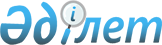 Ескелді аудандық мәслихатының 2019 жылғы 9 қаңтардағы "Ескелді ауданының ауылдық округтерінің 2019-2021 жылдарға арналған бюджеттері туралы" № 44-267 шешіміне өзгерістер енгізу туралыАлматы облысы Ескелді аудандық мәслихатының 2019 жылғы 12 сәуірдегі № 47-286 шешімі. Алматы облысы Әділет департаментінде 2019 жылы 19 сәуірде № 5121 болып тіркелді
      2008 жылғы 4 желтоқсандағы Қазақстан Республикасының Бюджет кодексінің 106-бабының 4-тармағына, "Қазақстан Республикасындағы жергілікті мемлекеттік басқару және өзін-өзі басқару туралы" 2001 жылғы 23 қаңтардағы Қазақстан Республикасы Заңының 6-бабының 1-тармағының 1) тармақшасына сәйкес, Ескелді аудандық мәслихаты ШЕШІМ ҚАБЫЛДАДЫ:
      1. Ескелді аудандық мәслихатының "Ескелді ауданының ауылдық округтерінің 2019-2021 жылдарға арналған бюджеттері туралы" 2019 жылғы 9 қаңтардағы № 44-267 (Нормативтік құқықтық актілерді мемлекеттік тіркеу тізілімінде № 5025 тіркелген, 2019 жылдың 6 ақпанында Қазақстан Республикасы Нормативтік құқықтық актілерінің эталондық бақылау банкінде жарияланған) шешіміне келесі өзгерістер енгізілсін:
      көрсетілген шешімнің 2, 4, 6, 7-тармақтары жаңа редакцияда баяндалсын:
      "2. 2019-2021 жылдарға арналған Ақын Сара ауылдық округінің бюджеті тиісінше осы шешімнің 4, 5, 6-қосымшаларына сәйкес, оның ішінде 2019 жылға келесі көлемдерде бекітілсін: 
      1) кірістер 48 466 мың теңге, оның ішінде:
      салықтық түсімдер 3 068 мың теңге;
      трансферттердің түсімдері 45 398 мың теңге, оның ішінде:
      ағымдағы нысаналы трансферттер 31 145 мың теңге;
      субвенциялар 14 253 мың теңге;
      2) шығындар 48 466 мың теңге;
      3) таза бюджеттік кредиттеу 0 теңге;
      4) қаржы активтерімен операциялар бойынша сальдо 0 теңге;
      5) бюджет тапшылығы (профициті) (-) 0 теңге;
      6) бюджет тапшылығын қаржыландыру (профицитін пайдалану) 0 теңге.";
       "4. 2019-2021 жылдарға арналған Қарабұлақ ауылдық округінің бюджеті тиісінше осы шешімнің 11, 12, 13-қосымшаларына сәйкес, оның ішінде 2019 жылға келесі көлемдерде бекітілсін:
      1) кірістер 164 819 мың теңге, оның ішінде:
      салықтық түсімдер 131 940 мың теңге;
      трансферттердің түсімдері 32 879 мың теңге, оның ішінде:
      ағымдағы нысаналы трансферттер 32 879 мың теңге;
      субвенциялар 0 теңге;
      2) шығындар 164 819 мың теңге; 
      3) таза бюджеттік кредиттеу 0 теңге; 
      4) қаржы активтерімен операциялар бойынша сальдо 0 теңге;
      5) бюджет тапшылығы (профициті) (-) 0 теңге;
      6) бюджет тапшылығын қаржыландыру (профицитін пайдалану) 0 теңге.";
       "6. 2019-2021 жылдарға арналған Төлеңгіт ауылдық округінің бюджеті тиісінше осы шешімнің 16, 17, 18-қосымшаларына сәйкес, оның ішінде 2019 жылға келесі көлемдерде бекітілсін:
      1) кірістер 60 064 мың теңге, оның ішінде:
      салықтық түсімдер 5 360 мың теңге;
      трансферттердің түсімдері 54 704 мың теңге, оның ішінде:
      ағымдағы нысаналы трансферттер 43 042 мың теңге;
      субвенциялар 11 662 мың теңге;
      2) шығындар 60 064 мың теңге; 
      3) таза бюджеттік кредиттеу 0 теңге; 
      4) қаржы активтерімен операциялар бойынша сальдо 0 теңге;
      5) бюджет тапшылығы (профициті) (-) 0 теңге;
      6) бюджет тапшылығын қаржыландыру (профицитін пайдалану) 0 теңге.";
      "7. 2019-2021 жылдарға арналған Сырымбет ауылдық округінің бюджеті тиісінше осы шешімнің 19, 20, 21-қосымшаларына сәйкес, оның ішінде 2019 жылға келесі көлемдерде бекітілсін:
      1) кірістер 53 030 мың теңге, оның ішінде:
      салықтық түсімдер 3 436 мың теңге;
      трансферттердің түсімдері 49 594 мың теңге, оның ішінде:
      ағымдағы нысаналы трансферттер 36 712 мың теңге;
      субвенциялар 12 882 мың теңге;
      2) шығындар 53 030 мың теңге; 
      3) таза бюджеттік кредиттеу 0 теңге; 
      4) қаржы активтерімен операциялар бойынша сальдо 0 теңге;
      5) бюджет тапшылығы (профициті) (-) 0 теңге;
      6) бюджет тапшылығын қаржыландыру (профицитін пайдалану) 0 теңге.".
      2. Көрсетілген шешімнің 4, 10, 16, 19-қосымшалары тиісінше осы шешімнің 1, 2, 3, 4-қосымшаларына сәйкес жаңа редакцияда баяндалсын. 
      3. Осы шешімнің орындалуын бақылау аудандық мәслихаттың "Экономика, қаржы, бюджет және заңдылықты сақтау мәселелерін қамтитын" тұрақты комиссиясына жүктелсін.
      4. Осы шешім 2019 жылдың 1 қаңтарынан бастап қолданысқа енгізіледі. 2019 жылға арналған Ақын Сара ауылдық округінің бюджеті 2019 жылға арналған Қарабұлақ ауылдық округінің бюджеті 2019 жылға арналған Төлеңгіт ауылдық округінің бюджеті 2019 жылға арналған Сырымбет ауылдық округінің бюджеті
					© 2012. Қазақстан Республикасы Әділет министрлігінің «Қазақстан Республикасының Заңнама және құқықтық ақпарат институты» ШЖҚ РМК
				
      Ескелді аудандық мәслихатының сессия төрағасы 

М. Қарасаев

      Ескелді аудандық мәслихатының хатшысы 

К. Алпысбаев
Ескелді аудандық мәслихатының 2019 жылғы 12 сәуірдегі "Ескелді аудандық мәслихатының 2019 жылғы 9 қаңтардағы "Ескелді ауданының ауылдық округтерінің 2019-2021 жылдарға арналған бюджеттері туралы" № 44-267 шешіміне өзгерістер енгізу туралы" № 47-286 шешіміне 1-қосымшаЕскелді аудандық мәслихатының 2019 жылғы 9 қаңтардағы "Ескелді ауданының ауылдық округтерінің 2019-2021 жылдарға арналған бюджеттері туралы" № 44-267 шешіміне № 4-қосымша
Санаты
Санаты
Санаты
Санаты
Сомасы (мың теңге)
Сыныбы
Сыныбы
Сыныбы
Сомасы (мың теңге)
Iшкi сыныбы
Iшкi сыныбы
Сомасы (мың теңге)
Атауы
Сомасы (мың теңге)
1
2
3
4
5
I. Кірістер
48466
1
Салықтық түсімдер
3068
01
Табыс салығы
630
2
Жеке табыс салығы
630
04
Меншiкке салынатын салықтар
2438
1
Мүлiкке салынатын салықтар
83
3
Жер салығы
127
4
Көлiк құралдарына салынатын салық
2228
4
Трансферттердің түсімдері
45398
02
Мемлекеттiк басқарудың жоғары тұрған органдарынан түсетiн трансферттер
45398
3
Аудандардың (облыстық маңызы бар қаланың) бюджетінен трансферттер
45 398
Функционалдық топ
Функционалдық топ
Функционалдық топ
Функционалдық топ
Функционалдық топ
Сомасы (мың теңге)
Кіші функция
Кіші функция
Кіші функция
Кіші функция
Сомасы (мың теңге)
Бюджеттік бағдарламалардың әкімшісі
Бюджеттік бағдарламалардың әкімшісі
Бюджеттік бағдарламалардың әкімшісі
Сомасы (мың теңге)
Бағдарлама
Бағдарлама
Сомасы (мың теңге)
Атауы
Сомасы (мың теңге)
1
2
3
4
5
6
II.Шығындар
48466
01
Жалпы сипаттағы мемлекеттiк қызметтер 
18128
1
Мемлекеттiк басқарудың жалпы функцияларын орындайтын өкiлдiк, атқарушы және басқа органдар
18128
124
Аудандық маңызы бар қала, ауыл, кент, ауылдық округ әкімінің аппараты
18128
001
Аудандық маңызы бар қала, ауыл, кент, ауылдық округ әкімінің қызметін қамтамасыз ету жөніндегі қызметтер
17878
022
Мемлекеттік органдардың күрделі шығыстары
250
04
Бiлiм беру
25082
1
Мектепке дейiнгi тәрбие және оқыту
25082
124
Аудандық маңызы бар қала, ауыл, кент, ауылдық округ әкімінің аппараты
25082
004
Мектепке дейінгі тәрбиелеу және оқыту және мектепке дейінгі тәрбиелеу және оқыту ұйымдарында медициналық қызмет көрсетуді ұйымдастыру
25082
07
Тұрғын үй-коммуналдық шаруашылық
1799
3
Елді-мекендерді көркейту
1799
124
Аудандық маңызы бар қала, ауыл, кент, ауылдық округ әкімінің аппараты
1799
008
Елдi мекендердегі көшелердi жарықтандыру
941
009
Елдi мекендердiң санитариясын қамтамасыз ету
240
011
Елді мекендерді абаттандыру және көгалдандыру
618
13
Басқалар
3457
9
Басқалар
3457
124
Аудандық маңызы бар қала, ауыл, кент, ауылдық округ әкімінің аппараты
3457
040
Өңірлерді дамытудың 2020 жылға дейінгі бағдарламасы шеңберінде өңірлерді экономикалық дамытуға жәрдемдесу бойынша шараларды іске асыруға ауылдық елді мекендерді жайластыруды шешуге арналған іс-шараларды іске асыру
3457
Функционалдық топ
Функционалдық топ
Функционалдық топ
Функционалдық топ
Функционалдық топ
Сомасы (мың теңге)
Кіші функция
Кіші функция
Кіші функция
Кіші функция
Сомасы (мың теңге)
Бюджеттік бағдарламалардың әкімшісі
Бюджеттік бағдарламалардың әкімшісі
Бюджеттік бағдарламалардың әкімшісі
Сомасы (мың теңге)
Бағдарлама
Бағдарлама
Сомасы (мың теңге)
Атауы
Сомасы (мың теңге)
ІІІ. Таза бюджеттік кредиттеу
0
Санаты
Санаты
Санаты
Санаты
Сомасы (мың теңге)
Сыныбы
Сыныбы
Сыныбы
Сомасы (мың теңге)
Iшкi сыныбы
Iшкi сыныбы
Сомасы (мың теңге)
Атауы
Сомасы (мың теңге)
5
Бюджеттік кредиттерді өтеу
0
01
Бюджеттік кредиттерді өтеу
0
1
Мемлекеттік бюджеттен берілген бюджеттік кредиттерді өтеу
0
Функционалдық топ
Функционалдық топ
Функционалдық топ
Функционалдық топ
Функционалдық топ
Сомасы (мың теңге)
Кіші функция
Кіші функция
Кіші функция
Кіші функция
Сомасы (мың теңге)
Бюджеттік бағдарламалардың әкiмшiсi
Бюджеттік бағдарламалардың әкiмшiсi
Бюджеттік бағдарламалардың әкiмшiсi
Сомасы (мың теңге)
Бағдарлама
Бағдарлама
Сомасы (мың теңге)
Атауы
Сомасы (мың теңге)
IV. Қаржы активтерімен операциялар бойынша сальдо
0
Санаты
Санаты
Санаты
Санаты
Сомасы (мың теңге)
Сыныбы
Сыныбы
Сыныбы
Сомасы (мың теңге)
Iшкi сыныбы
Iшкi сыныбы
Сомасы (мың теңге)
Атауы
Сомасы (мың теңге)
V. Бюджет тапшылығы (профициті)
0
VI. Бюджет тапшылығын қаржыландыру (профицитін пайдалану)
0
Функционалдық топ
Функционалдық топ
Функционалдық топ
Функционалдық топ
Функционалдық топ
Сомасы (мың теңге)
Кіші функция
Кіші функция
Кіші функция
Кіші функция
Сомасы (мың теңге)
Бюджеттік бағдарламалардың әкімшісі
Бюджеттік бағдарламалардың әкімшісі
Бюджеттік бағдарламалардың әкімшісі
Сомасы (мың теңге)
Бағдарлама
Бағдарлама
Сомасы (мың теңге)
Атауы
Сомасы (мың теңге)
Қарыздарды өтеу
0Ескелді аудандық мәслихатының 2019 жылғы 12 сәуірдегі "Ескелді аудандық мәслихатының 2019 жылғы 9 қаңтардағы "Ескелді ауданының ауылдық округтерінің 2019-2021 жылдарға арналған бюджеттері туралы" № 44-267 шешіміне өзгерістер енгізу туралы" № 47-286 шешіміне 2-қосымшаЕскелді аудандық мәслихатының 2019 жылғы 9 қаңтардағы "Ескелді ауданының ауылдық округтерінің 2019-2021 жылдарға арналған бюджеттері туралы" № 44-267 шешіміне № 10-қосымша
Санаты
Санаты
Санаты
Санаты
Сомасы (мың теңге)
Сыныбы
Сыныбы
Сыныбы
Сомасы (мың теңге)
Iшкi сыныбы
Iшкi сыныбы
Сомасы (мың теңге)
Атауы
Сомасы (мың теңге)
1
2
3
4
5
I. Кірістер
164819
1
Салықтық түсімдер
131940
01
Табыс салығы
41569
2
Жеке табыс салығы
41569
04
Меншiкке салынатын салықтар
90371
1
Мүлiкке салынатын салықтар
916
3
Жер салығы
1871
4
Көлiк құралдарына салынатын салық
87584
4
Трансферттердің түсімдері
32879
02
Мемлекеттiк басқарудың жоғары тұрған органдарынан түсетiн трансферттер
32879
3
Аудандардың (облыстық маңызы бар қаланың) бюджетінен трансферттер
32879
Функционалдық топ
Функционалдық топ
Функционалдық топ
Функционалдық топ
Функционалдық топ
Сомасы (мың теңге)
Кіші функция
Кіші функция
Кіші функция
Кіші функция
Сомасы (мың теңге)
Бюджеттік бағдарламалардың әкімшісі
Бюджеттік бағдарламалардың әкімшісі
Бюджеттік бағдарламалардың әкімшісі
Сомасы (мың теңге)
Бағдарлама
Бағдарлама
Сомасы (мың теңге)
Атауы
Сомасы (мың теңге)
1
2
3
4
5
6
II.Шығындар
164819
01
Жалпы сипаттағы мемлекеттiк қызметтер 
36843
1
Мемлекеттiк басқарудың жалпы функцияларын орындайтын өкiлдiк, атқарушы және басқа органдар
36843
124
Аудандық маңызы бар қала, ауыл, кент, ауылдық округ әкімінің аппараты
36843
001
Аудандық маңызы бар қала, ауыл, кент, ауылдық округ әкімінің қызметін қамтамасыз ету жөніндегі қызметтер
36593
022
Мемлекеттік органдардың күрделі шығыстары
250
04
Бiлiм беру
61301
1
Мектепке дейiнгi тәрбие және оқыту
61301
124
Аудандық маңызы бар қала, ауыл, кент, ауылдық округ әкімінің аппараты
61301
004
Мектепке дейінгі тәрбиелеу және оқыту және мектепке дейінгі тәрбиелеу және оқыту ұйымдарында медициналық қызмет көрсетуді ұйымдастыру
61301
07
Тұрғын үй-коммуналдық шаруашылық
20179
3
Елді-мекендерді көркейту
20179
124
Аудандық маңызы бар қала, ауыл, кент, ауылдық округ әкімінің аппараты
20179
008
Елдi мекендердегі көшелердi жарықтандыру
9405
009
Елдi мекендердiң санитариясын қамтамасыз ету
2375
011
Елді мекендерді абаттандыру және көгалдандыру
8399
12
Көлiк және коммуникация
46496
1
Автомобиль көлiгi
46496
124
Аудандық маңызы бар қала, ауыл, кент, ауылдық округ әкімінің аппараты
46496
045
Аудандық маңызы бар қалаларда, ауылдарда, кенттерде, ауылдық округтерде автомобиль жолдарын күрделі және орташа жөндеу
46496
Функционалдық топ
Функционалдық топ
Функционалдық топ
Функционалдық топ
Функционалдық топ
Сомасы (мың теңге)
Кіші функция
Кіші функция
Кіші функция
Кіші функция
Сомасы (мың теңге)
Бюджеттік бағдарламалардың әкімшісі
Бюджеттік бағдарламалардың әкімшісі
Бюджеттік бағдарламалардың әкімшісі
Сомасы (мың теңге)
Бағдарлама
Бағдарлама
Сомасы (мың теңге)
Атауы
Сомасы (мың теңге)
ІІІ. Таза бюджеттік кредиттеу
0
Санаты
Санаты
Санаты
Санаты
Сомасы (мың теңге)
Сыныбы
Сыныбы
Сыныбы
Сомасы (мың теңге)
Iшкi сыныбы
Iшкi сыныбы
Сомасы (мың теңге)
Атауы
Сомасы (мың теңге)
5
Бюджеттік кредиттерді өтеу
0
01
Бюджеттік кредиттерді өтеу
0
1
Мемлекеттік бюджеттен берілген бюджеттік кредиттерді өтеу
0
Функционалдық топ
Функционалдық топ
Функционалдық топ
Функционалдық топ
Функционалдық топ
Сомасы (мың теңге)
Кіші функция
Кіші функция
Кіші функция
Кіші функция
Сомасы (мың теңге)
Бюджеттік бағдарламалардың әкiмшiсi
Бюджеттік бағдарламалардың әкiмшiсi
Бюджеттік бағдарламалардың әкiмшiсi
Сомасы (мың теңге)
Бағдарлама
Бағдарлама
Сомасы (мың теңге)
Атауы
Сомасы (мың теңге)
IV. Қаржы активтерімен операциялар бойынша сальдо
0
Санаты
Санаты
Санаты
Санаты
Сомасы (мың теңге)
Сыныбы
Сыныбы
Сыныбы
Сомасы (мың теңге)
Iшкi сыныбы
Iшкi сыныбы
Сомасы (мың теңге)
Атауы
Сомасы (мың теңге)
V. Бюджет тапшылығы (профициті)
0
VI. Бюджет тапшылығын қаржыландыру (профицитін пайдалану)
0
Функционалдық топ
Функционалдық топ
Функционалдық топ
Функционалдық топ
Функционалдық топ
Сомасы (мың теңге)
Кіші функция
Кіші функция
Кіші функция
Кіші функция
Сомасы (мың теңге)
Бюджеттік бағдарламалардың әкімшісі
Бюджеттік бағдарламалардың әкімшісі
Бюджеттік бағдарламалардың әкімшісі
Сомасы (мың теңге)
Бағдарлама
Бағдарлама
Сомасы (мың теңге)
Атауы
Сомасы (мың теңге)
Қарыздарды өтеу
0Ескелді аудандық мәслихатының 2019 жылғы 12 сәуірдегі "Ескелді аудандық мәслихатының 2019 жылғы 9 қаңтардағы "Ескелді ауданының ауылдық округтерінің 2019-2021 жылдарға арналған бюджеттері туралы" № 44-267 шешіміне өзгерістер енгізу туралы" № 47-286 шешіміне 3-қосымшаЕскелді аудандық мәслихатының 2019 жылғы 9 қаңтардағы "Ескелді ауданының ауылдық округтерінің 2019-2021 жылдарға арналған бюджеттері туралы" № 44-267 шешіміне № 16-қосымша
Санаты
Санаты
Санаты
Санаты
омасы (мың теңге)
Сыныбы
Сыныбы
Сыныбы
омасы (мың теңге)
Iшкi сыныбы
Iшкi сыныбы
омасы (мың теңге)
Атауы
омасы (мың теңге)
1
3
4
5
I. Кірістер
60064
1
Салықтық түсімдер
5360
01
Табыс салығы
1428
2
Жеке табыс салығы
1428
04
Меншiкке салынатын салықтар
3932
1
Мүлiкке салынатын салықтар
42
3
Жер салығы
502
4
Көлiк құралдарына салынатын салық
3388
4
Трансферттердің түсімдері
54704
02
Мемлекеттiк басқарудың жоғары тұрған органдарынан түсетiн трансферттер
54704
3
Аудандардың (облыстық маңызы бар қаланың) бюджетінен трансферттер
54704
Функционалдық топ
Функционалдық топ
Функционалдық топ
Функционалдық топ
Функционалдық топ
Сомасы (мың теңге)
Кіші функция
Кіші функция
Кіші функция
Кіші функция
Сомасы (мың теңге)
Бюджеттік бағдарламалардың әкімшісі
Бюджеттік бағдарламалардың әкімшісі
Бюджеттік бағдарламалардың әкімшісі
Сомасы (мың теңге)
Бағдарлама
Бағдарлама
Сомасы (мың теңге)
Атауы
Сомасы (мың теңге)
1
2
3
4
5
6
II.Шығындар
60064
01
Жалпы сипаттағы мемлекеттiк қызметтер 
17398
1
Мемлекеттiк басқарудың жалпы функцияларын орындайтын өкiлдiк, атқарушы және басқа органдар
17398
124
Аудандық маңызы бар қала, ауыл, кент, ауылдық округ әкімінің аппараты
17398
001
Аудандық маңызы бар қала, ауыл, кент, ауылдық округ әкімінің қызметін қамтамасыз ету жөніндегі қызметтер
17148
022
Мемлекеттік органдардың күрделі шығыстары
250
04
Бiлiм беру
30920
1
Мектепке дейiнгi тәрбие және оқыту
30920
124
Аудандық маңызы бар қала, ауыл, кент, ауылдық округ әкімінің аппараты
30920
004
Мектепке дейінгі тәрбиелеу және оқыту және мектепке дейінгі тәрбиелеу және оқыту ұйымдарында медициналық қызмет көрсетуді ұйымдастыру
30920
07
Тұрғын үй-коммуналдық шаруашылық
3036
3
Елді-мекендерді көркейту
3036
124
Аудандық маңызы бар қала, ауыл, кент, ауылдық округ әкімінің аппараты
3036
008
Елдi мекендердегі көшелердi жарықтандыру
1808
009
Елдi мекендердiң санитариясын қамтамасыз ету
254
011
Елді мекендерді абаттандыру және көгалдандыру
974
13
Басқалар
8710
9
Басқалар
8710
124
Аудандық маңызы бар қала, ауыл, кент, ауылдық округ әкімінің аппараты
8710
040
Өңірлерді дамытудың 2020 жылға дейінгі бағдарламасы шеңберінде өңірлерді экономикалық дамытуға жәрдемдесу бойынша шараларды іске асыруға ауылдық елді мекендерді жайластыруды шешуге арналған іс-шараларды іске асыру
8710
Функционалдық топ
Функционалдық топ
Функционалдық топ
Функционалдық топ
Функционалдық топ
Сомасы (мың теңге)
Кіші функция
Кіші функция
Кіші функция
Кіші функция
Сомасы (мың теңге)
Бюджеттік бағдарламалардың әкімшісі
Бюджеттік бағдарламалардың әкімшісі
Бюджеттік бағдарламалардың әкімшісі
Сомасы (мың теңге)
Бағдарлама
Бағдарлама
Сомасы (мың теңге)
Атауы
Сомасы (мың теңге)
ІІІ. Таза бюджеттік кредиттеу
0
Санаты
Санаты
Санаты
Санаты
Сомасы (мың теңге)
Сыныбы
Сыныбы
Сыныбы
Сомасы (мың теңге)
Iшкi сыныбы
Iшкi сыныбы
Сомасы (мың теңге)
Атауы
Сомасы (мың теңге)
5
Бюджеттік кредиттерді өтеу
0
01
Бюджеттік кредиттерді өтеу
0
1
Мемлекеттік бюджеттен берілген бюджеттік кредиттерді өтеу
0
Функционалдық топ
Функционалдық топ
Функционалдық топ
Функционалдық топ
Функционалдық топ
Сомасы (мың теңге)
Кіші функция
Кіші функция
Кіші функция
Кіші функция
Сомасы (мың теңге)
Бюджеттік бағдарламалардың әкiмшiсi
Бюджеттік бағдарламалардың әкiмшiсi
Бюджеттік бағдарламалардың әкiмшiсi
Сомасы (мың теңге)
Бағдарлама
Бағдарлама
Сомасы (мың теңге)
Атауы
Сомасы (мың теңге)
IV. Қаржы активтерімен операциялар бойынша сальдо
0
Санаты
Санаты
Санаты
Санаты
Сомасы (мың теңге)
Сыныбы
Сыныбы
Сыныбы
Сомасы (мың теңге)
Iшкi сыныбы
Iшкi сыныбы
Сомасы (мың теңге)
Атауы
Сомасы (мың теңге)
V. Бюджет тапшылығы (профициті)
0
VI. Бюджет тапшылығын қаржыландыру (профицитін пайдалану)
0
Функционалдық топ
Функционалдық топ
Функционалдық топ
Функционалдық топ
Функционалдық топ
Сомасы (мың теңге)
Кіші функция
Кіші функция
Кіші функция
Кіші функция
Сомасы (мың теңге)
Бюджеттік бағдарламалардың әкімшісі
Бюджеттік бағдарламалардың әкімшісі
Бюджеттік бағдарламалардың әкімшісі
Сомасы (мың теңге)
Бағдарлама
Бағдарлама
Сомасы (мың теңге)
Атауы
Сомасы (мың теңге)
Қарыздарды өтеу
0Ескелді аудандық мәслихатының 2019 жылғы 12 сәуірдегі "Ескелді аудандық мәслихатының 2019 жылғы 9 қаңтардағы "Ескелді ауданының ауылдық округтерінің 2019-2021 жылдарға арналған бюджеттері туралы" № 44-267 шешіміне өзгерістер енгізу туралы" № 47-286 шешіміне 4-қосымшаЕскелді аудандық мәслихатының 2019 жылғы 9 қаңтардағы "Ескелді ауданының ауылдық округтерінің 2019-2021 жылдарға арналған бюджеттері туралы" № 44-267 шешіміне № 19-қосымша
Санаты
Санаты
Санаты
Санаты
Сомасы (мың теңге)
Сыныбы
Сыныбы
Сыныбы
Сомасы (мың теңге)
Iшкi сыныбы
Iшкi сыныбы
Сомасы (мың теңге)
Атауы
Сомасы (мың теңге)
1
2
3
4
5
I. Кірістер
53030
1
Салықтық түсімдер
3436
01
Табыс салығы
325
2
Жеке табыс салығы
325
04
Меншiкке салынатын салықтар
3111
1
Мүлiкке салынатын салықтар
30
3
Жер салығы
188
4
Көлiк құралдарына салынатын салық
2893
4
Трансферттердің түсімдері
49594
02
Мемлекеттiк басқарудың жоғары тұрған органдарынан түсетiн трансферттер
49594
3
Аудандардың (облыстық маңызы бар қаланың) бюджетінен трансферттер
49594
Функционалдық топ
Функционалдық топ
Функционалдық топ
Функционалдық топ
Функционалдық топ
Сомасы (мың теңге)
Кіші функция
Кіші функция
Кіші функция
Кіші функция
Сомасы (мың теңге)
Бюджеттік бағдарламалардың әкімшісі
Бюджеттік бағдарламалардың әкімшісі
Бюджеттік бағдарламалардың әкімшісі
Сомасы (мың теңге)
Бағдарлама
Бағдарлама
Сомасы (мың теңге)
Атауы
Сомасы (мың теңге)
1
2
3
4
5
6
II.Шығындар
53030
01
Жалпы сипаттағы мемлекеттiк қызметтер 
17505
1
Мемлекеттiк басқарудың жалпы функцияларын орындайтын өкiлдiк, атқарушы және басқа органдар
17505
124
Аудандық маңызы бар қала, ауыл, кент, ауылдық округ әкімінің аппараты
17505
001
Аудандық маңызы бар қала, ауыл, кент, ауылдық округ әкімінің қызметін қамтамасыз ету жөніндегі қызметтер
17255
022
Мемлекеттік органдардың күрделі шығыстары
250
04
Бiлiм беру
32438
1
Мектепке дейiнгi тәрбие және оқыту
32438
124
Аудандық маңызы бар қала, ауыл, кент, ауылдық округ әкімінің аппараты
32438
004
Мектепке дейінгі тәрбиелеу және оқыту және мектепке дейінгі тәрбиелеу және оқыту ұйымдарында медициналық қызмет көрсетуді ұйымдастыру
32438
07
Тұрғын үй-коммуналдық шаруашылық
1087
3
Елді-мекендерді көркейту
1087
124
Аудандық маңызы бар қала, ауыл, кент, ауылдық округ әкімінің аппараты
1087
008
Елдi мекендердегі көшелердi жарықтандыру
245
009
Елдi мекендердiң санитариясын қамтамасыз ету
236
011
Елді мекендерді абаттандыру және көгалдандыру
606
13
Басқалар
2000
9
Басқалар
2000
124
Аудандық маңызы бар қала, ауыл, кент, ауылдық округ әкімінің аппараты
2000
040
Өңірлерді дамытудың 2020 жылға дейінгі бағдарламасы шеңберінде өңірлерді экономикалық дамытуға жәрдемдесу бойынша шараларды іске асыруға ауылдық елді мекендерді жайластыруды шешуге арналған іс-шараларды іске асыру
2000
Функционалдық топ
Функционалдық топ
Функционалдық топ
Функционалдық топ
Функционалдық топ
Сомасы (мың теңге)
Кіші функция
Кіші функция
Кіші функция
Кіші функция
Сомасы (мың теңге)
Бюджеттік бағдарламалардың әкімшісі 
Бюджеттік бағдарламалардың әкімшісі 
Бюджеттік бағдарламалардың әкімшісі 
Сомасы (мың теңге)
Бағдарлама
Бағдарлама
Сомасы (мың теңге)
Атауы
Сомасы (мың теңге)
ІІІ. Таза бюджеттік кредиттеу
0
Санаты
Санаты
Санаты
Санаты
Сомасы (мың теңге)
Сыныбы
Сыныбы
Сыныбы
Сомасы (мың теңге)
Iшкi сыныбы
Iшкi сыныбы
Сомасы (мың теңге)
Атауы
Сомасы (мың теңге)
5
Бюджеттік кредиттерді өтеу
0
01
Бюджеттік кредиттерді өтеу
0
1
Мемлекеттік бюджеттен берілген бюджеттік кредиттерді өтеу
0
Функционалдық топ
Функционалдық топ
Функционалдық топ
Функционалдық топ
Функционалдық топ
Сомасы (мың теңге)
Кіші функция
Кіші функция
Кіші функция
Кіші функция
Сомасы (мың теңге)
Бюджеттік бағдарламалардың әкiмшiсi
Бюджеттік бағдарламалардың әкiмшiсi
Бюджеттік бағдарламалардың әкiмшiсi
Сомасы (мың теңге)
Бағдарлама
Бағдарлама
Сомасы (мың теңге)
Атауы
Сомасы (мың теңге)
IV. Қаржы активтерімен операциялар бойынша сальдо
0
Санаты
Санаты
Санаты
Санаты
Сомасы (мың теңге)
Сыныбы
Сыныбы
Сыныбы
Сомасы (мың теңге)
Iшкi сыныбы
Iшкi сыныбы
Сомасы (мың теңге)
Атауы
Сомасы (мың теңге)
V. Бюджет тапшылығы (профициті)
0
VI. Бюджет тапшылығын қаржыландыру (профицитін пайдалану)
0
Функционалдық топ
Функционалдық топ
Функционалдық топ
Функционалдық топ
Функционалдық топ
Сомасы (мың теңге)
Кіші функция
Кіші функция
Кіші функция
Кіші функция
Сомасы (мың теңге)
Бюджеттік бағдарламалардың әкімшісі
Бюджеттік бағдарламалардың әкімшісі
Бюджеттік бағдарламалардың әкімшісі
Сомасы (мың теңге)
Бағдарлама
Бағдарлама
Сомасы (мың теңге)
Атауы
Сомасы (мың теңге)
Қарыздарды өтеу
0